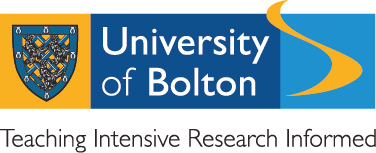 CONFIDENTIAL RECORDDETAILS OF POSITION APPLYING FOR:DETAILS OF POSITION APPLYING FOR:DETAILS OF POSITION APPLYING FOR:DETAILS OF POSITION APPLYING FOR:DETAILS OF POSITION APPLYING FOR:DETAILS OF POSITION APPLYING FOR:Position applied for:Position applied for:Where did you FIRST see the vacancy advertised:Where did you FIRST see the vacancy advertised:Position reference number:Position reference number:PERSONAL DETAILS:PERSONAL DETAILS:PERSONAL DETAILS:PERSONAL DETAILS:PERSONAL DETAILS:PERSONAL DETAILS:First Name:Surname:Preferred Name:Title:Address:Home Telephone:Work Telephone:Mobile Telephone:Postcode:Email Address:National Insurance Number:National Insurance Number:HESA number (if applicable):HESA number (if applicable):Teacher’s Reference number (if applicable):Teacher’s Reference number (if applicable):Are you a current member of staff:Are you a current member of staff:Yes 		No Yes 		No Yes 		No Yes 		No Are you related to a current member of staff?Are you related to a current member of staff?Yes 		No Yes 		No Yes 		No Yes 		No If ‘YES’ please give their full name and relationshipIf ‘YES’ please give their full name and relationshipELIGIBILITY INFORMATION:ELIGIBILITY INFORMATION:ELIGIBILITY INFORMATION:ELIGIBILITY INFORMATION:ELIGIBILITY INFORMATION:ELIGIBILITY INFORMATION:This section is used to assess eligibility for employment in line with UK law. This section is used to assess eligibility for employment in line with UK law. This section is used to assess eligibility for employment in line with UK law. This section is used to assess eligibility for employment in line with UK law. This section is used to assess eligibility for employment in line with UK law. This section is used to assess eligibility for employment in line with UK law. Are you a European Economic Area/ EU national:Are you a European Economic Area/ EU national:Are you a European Economic Area/ EU national:Are you a European Economic Area/ EU national:Are you a European Economic Area/ EU national:Yes 		No If ‘NO’, are you eligible to work in the UK without restriction:If ‘NO’, are you eligible to work in the UK without restriction:If ‘NO’, are you eligible to work in the UK without restriction:If ‘NO’, are you eligible to work in the UK without restriction:If ‘NO’, are you eligible to work in the UK without restriction:Yes 		No Please provide details e.g. what type of visa do you have/what is the expiry date?Please provide details e.g. what type of visa do you have/what is the expiry date?Please provide details e.g. what type of visa do you have/what is the expiry date?Please provide details e.g. what type of visa do you have/what is the expiry date?Please provide details e.g. what type of visa do you have/what is the expiry date?Please provide details e.g. what type of visa do you have/what is the expiry date?Would you require an employer Certificate of Sponsorship to take up any offer of employment?Would you require an employer Certificate of Sponsorship to take up any offer of employment?Would you require an employer Certificate of Sponsorship to take up any offer of employment?Would you require an employer Certificate of Sponsorship to take up any offer of employment?Would you require an employer Certificate of Sponsorship to take up any offer of employment?Yes 		No CRIMINAL CONVICTIONS:CRIMINAL CONVICTIONS:CRIMINAL CONVICTIONS:CRIMINAL CONVICTIONS:CRIMINAL CONVICTIONS:CRIMINAL CONVICTIONS:Do you have any convictions, cautions, reprimands or final warnings that are not “protected” as defined by the Rehabilitation of Offenders Act 1974 (Exceptions) Order 1975 (as amended in 2013)?Do you have any convictions, cautions, reprimands or final warnings that are not “protected” as defined by the Rehabilitation of Offenders Act 1974 (Exceptions) Order 1975 (as amended in 2013)?Do you have any convictions, cautions, reprimands or final warnings that are not “protected” as defined by the Rehabilitation of Offenders Act 1974 (Exceptions) Order 1975 (as amended in 2013)?Do you have any convictions, cautions, reprimands or final warnings that are not “protected” as defined by the Rehabilitation of Offenders Act 1974 (Exceptions) Order 1975 (as amended in 2013)?Do you have any convictions, cautions, reprimands or final warnings that are not “protected” as defined by the Rehabilitation of Offenders Act 1974 (Exceptions) Order 1975 (as amended in 2013)?Yes 		No A separate declaration form requesting details of any offence may be sent to shortlisted candidatesA separate declaration form requesting details of any offence may be sent to shortlisted candidatesA separate declaration form requesting details of any offence may be sent to shortlisted candidatesA separate declaration form requesting details of any offence may be sent to shortlisted candidatesA separate declaration form requesting details of any offence may be sent to shortlisted candidatesA separate declaration form requesting details of any offence may be sent to shortlisted candidatesDISABILITY INFORMATION:DISABILITY INFORMATION:DISABILITY INFORMATION:DISABILITY INFORMATION:DISABILITY INFORMATION:DISABILITY INFORMATION:Do you have a disability?Do you have a disability?Do you have a disability?Do you have a disability?Do you have a disability?Yes 		No If ‘YES’, would you require any adjustments to be made if selected for interview?If ‘YES’, would you require any adjustments to be made if selected for interview?If ‘YES’, would you require any adjustments to be made if selected for interview?If ‘YES’, would you require any adjustments to be made if selected for interview?If ‘YES’, would you require any adjustments to be made if selected for interview?Yes 		No REFERENCES:REFERENCES:REFERENCES:REFERENCES:Please provide the names and addresses of two referees we can contact regarding your suitability for this role.  One of you referees must be your current or most recent employer so that we can verify employment dates for your most recent role in the organisationPlease provide the names and addresses of two referees we can contact regarding your suitability for this role.  One of you referees must be your current or most recent employer so that we can verify employment dates for your most recent role in the organisationPlease provide the names and addresses of two referees we can contact regarding your suitability for this role.  One of you referees must be your current or most recent employer so that we can verify employment dates for your most recent role in the organisationPlease provide the names and addresses of two referees we can contact regarding your suitability for this role.  One of you referees must be your current or most recent employer so that we can verify employment dates for your most recent role in the organisationREFERENCE 1:REFERENCE 1:REFERENCE 2:REFERENCE 2:Name:Name:Position/Relationship:Position/Relationship:Address:Address::Postcode:Postcode:Telephone number:Telephone number:Email address:Email address:Would you be happy for us to contact your nominated referee before interview?Would you be happy for us to contact your nominated referee before interview?Would you be happy for us to contact your nominated referee before interview?Would you be happy for us to contact your nominated referee before interview?Reference 1:Yes 		No Reference 2:Yes 		No DECLARATION:I understand that the personal data on this application form is needed to process my application for the position and that should I be unsuccessful, it will be destroyed twelve months after the appointment of the successful candidate.  Any pre-employment information kept on the HR database about the successful candidate will also be deleted twelve months after appointment.Should I be successful in my application for the position, I understand that the University of Bolton will create and maintain computer and paper records on me based initially on the information provided in this application form.  During the course of my employment, and after I leave, these records will be processed in accordance with the Data Protection Act (1998).By ticking the box below, you are consenting that the information in the records may be used both internally within the University of Bolton and to relevant external bodies and for references to potential employers and other organisations.Furthermore, you are certifying that to the best of your knowledge and belief, the information provided in all parts of the application is correct. Should you deliberately make a false statement on this form and an offer of employment is made, your future employment could be jeopardised.Please tick the box to confirm you understand and agree to the above declaration: Signature:_______________________(if sending in the post)HOW TO APPLY:Please return this form, along with the Application Form, Equal Opportunities Monitoring Form, to: jobs@bolton.ac.uk.We would prefer that you email your completed forms to the email address above, however, if you are unable to do so, please sign the form and return to: 	Human Resources, University of Bolton, Deane Road, Bolton, Lancashire, BL3 5AB.